附件2022年注册会计师全国统一考试应考人员安全承诺书本人是参加2022年注册会计师全国统一考试的应考人员，愿意遵守疫情防控各项管理的相关要求，秉承对自己、对他人负责的原则，承担疫情防控社会责任，郑重作出以下承诺：一、充分理解并遵守考试期间考点各项防疫安全的要求。二、在考试前7天内，没有到过国内疫情中风险、高风险地区，未出境，不存在自境外回国情形。三、在考试前7天内，每日自觉监测体温，体温均未出现≥37.3℃的情形。四、在考试前7天内，未和新冠肺炎病例或疑似病例密切接触，没有发烧、干咳、乏力、咳痰、气短、肌肉痛或关节痛、咽喉痛、头痛、寒颤、恶心或呕吐、鼻塞、腹泻、咳血、结膜充血等疑似新冠肺炎症状。五、考前7天内，没有到过国内疫情低风险地区，或有低风险区旅居史，现已完成“3天2检”。六、如出现与前述第二、三、四、五项任何一项不符情形之一的，本人将及时在考前向相关管理机构及当地注册会计师协会报告，自觉配合采取隔离或其他防疫措施，并根据情况，自愿放弃参加考试。七、考试当日自行做好防护工作，佩戴防护口罩。提前抵达考点，配合查验健康码、测量体温等。八、考试期间，将严格遵守应考人员考场守则及疫情防控相关管理要求，完成考试后立即离场，不扎堆，不聚集。具体防疫要求，以本省（本地区）防疫要求及当地注册会计师协会官方发布的相关公告为准。九、本人承诺遵守《应考人员安全承诺书》中所有承诺内容，若因有瞒报、谎报造成新冠肺炎疫情传播的，一经查实，由本人承担相应的法律和经济责任。考生签名：          身份证号码： 手机号码：          考试时间：         考试科目： 考点名称：          考场号： 承诺日期：2022年8月  日请扫码查询防疫信息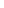 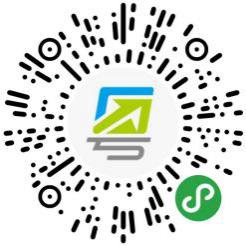 健康码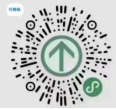 行程码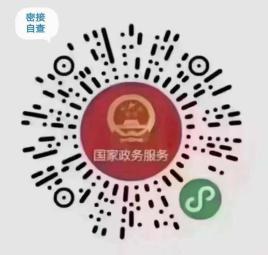 密接自查